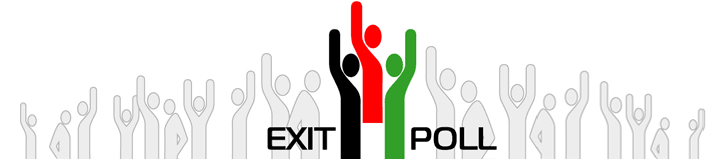 21 квітня 2019 року, у день другого туру виборів Президента  України, Консорціум, до якого входять Фонд «Демократичні ініціативи імені Ілька Кучеріва», Київський міжнародний інститут соціології (КМІС) та Український центр економічних і політичних досліджень імені Олександра Разумкова, провів  Національний екзит-пол’2019.Управління проектом, його фінансовий і медійний менеджмент здійснює  Фонд «Демократичні ініціативи імені Ілька Кучеріва». Наукове керівництво проектом, розробку вибірки і координацію опитування виконує КМІС. Опитування виборців на виході з виборчих дільниць провели Київський міжнародний інститут соціології (КМІС) і Центр Разумкова.Генеральна сукупність екзит-полу – виборці, які проголосували на виборчих дільницях на території України (крім спеціальних дільниць). Теоретично вибірка репрезентативна для України в цілому,  для всіх тих дільниць, на яких відбулися вибори. Опитано 14 551 респондента на 300 виборчих дільницях. Застосовувалася методика «таємного голосування». Рівень досяжності склав 74,2%.Керівник проекту «Національний екзит-пол’2019» — І. БекешкінаНауковий керівник проекту — Н. ХарченкоМенеджер робіт Київського міжнародного інституту соціології — А. ГрушецькийМенеджери робіт Центру Разумкова — А. Биченко, М. МіщенкоКонсультант — В. ПаніоттоНаціональний екзит-пол під час президентських виборів 2019 проводиться Фондом «Демократичні ініціативи» імені Ілька Кучеріва в рамках проекту «Національний екзит-пол 2019», що здійснюється за фінансової підтримки Програми сприяння громадській активності «Долучайся!», що фінансується Агентством США з міжнародного розвитку (USAID) та здійснюється Pact в Україні, Представництва Європейського Союзу в Україні, Міжнародного фонду «Відродження», Посольства Канади в Україні.ХТО ЗА КОГО ПРОГОЛОСУВАВ:ДЕМОГРАФІЯ НАЦІОНАЛЬНОГО ЕКЗИТ-ПОЛУ ДРУГОГО ТУРУ ПРЕЗИДЕНТСЬКИХ ВИБОРІВ Результати опитування на виході з виборчих дільниць дають змогу проаналізувати особливості голосування соціально-демографічних груп виборців, виокремлених за регіональною, поселенською,  статевою  та освітньою ознаками. Перевага у регіонах. У другому турі  Володимир Зеленський став переможцем в усіх регіонах. Найбільший відсоток голосів він отримав у Східному  (87%) та Південному (85%) регіонах,  дещо менший – у Центральному (70%) та Західному (57%). Петро Порошенко, навпаки, свій кращий результаті отримав у  Західному регіоні (41%), а у решті регіонів істотно нижчий: Центральний – 28%, Південний – 13.5%, Східний – 12%.    Вибір  жителів населених пунктів різного типу і розміру. У населених пунктах  різного типу відчутну перевагу  має Володимир Зеленський, найбільше  – у містах з населенням від 100 тис жителів (87%), селищах міського типу (81%), містах з населенням менше 20 тис. (80%), в містах з населенням від 50 до 100 тис. (74%), у селах (73%). Дещо менший відсоток був отриманий у обласних центрах (68%) та містах із населенням від 20 до 47 тис. (645). Петра Порошенка  порівняно більше підтримали виборці міст з населенням від 20 до 49 тис. (35%) та у обласних центрах (30%). У виборі чоловіків і жінок  відмінностей фактично немає:  і чоловіки, і жінки рівною мірою  віддали перевагу Володимиру Зеленському (72% чоловіків і 73% жінок), а  Петру Порошенку, відповідно, 26% чоловіків і 25% жінок. Переваги у вікових групах.. Володимир Зеленський є  лідером серед виборців  в усіх вікових групах виборців,  причому найвища – серед наймолодших виборців: серед виборців віком 18-29 років –  80%, 30-39 років – 73,5%, 40-49 років – 73%, 50-59 років – 72%, 60 років і старше – 69,5%. Відповідно, підтримка Петра Порошенка більша серед виборців старшого віку: у групі виборців 18-29 років – 19%, 30-39 років – 25%, 40-49 років – 25%, 50-59 років – 26,5%, 60 років і старше – 29%. Переваги  в освітніх групах. За рівнем освіти. Володимир Зеленський є лідером  в усіх освітніх групах, особливо – серед виборців з неповною середньою освітою (82%). Серед виборців з повною середньою освітою, середньою спеціальною та незакінченою вищою підтримка приблизно однакова (відповідно, 78%, 75% та 77%), а серед виборців із повною вищою освітою – дещо менша (67%). У Петра Порошенка, навпаки, кращий  результат серед виборців із вищою освітою (31%), а найгірший – серед виборців з неповною середньою освітою (16%). Особливості електоратів кандидатівЗа регіонами.  Як і у першому турі, основний електорат   Володимира Зеленського  зосереджений у Центральному та Південному регіонах  (65%), а виборці Заходу і Центру переважають в електораті  Порошенка (61%). За типом населеного пункту. В електораті Порошенка більший відсоток становлять  виборці обласних центрів (40% проти 32% у Володимира Зеленського), а в структурі електорату Зеленського –  виборці міст з населенням більше 100 тис. (10%, у Порошенка – 4%). За статтю. Структури електоратів Зеленського і Порошенка фактично подібні: У Зеленського 44% становлять чоловіки, 56% – жінки, у Порошенка, відповідно, 45% і 55%. За віком. Наймолодший електорат – у Зеленського, щоправда, якщо порівняти з 1-м туром, він став старшим: у першому турі в структурі його електорату  більше половини виборців були віком 18-40 років, а тепер ця вікова група в становить 36% його електорату, а 55% – у віці 18-50 років. Натомість електорат Петра Порошенка старший, 51% - у віці 50 років і старше.  За рівнем освіти у структурі електорату Петра Порошенка  переважають люди з вищою освітою (48%), в структурі електорату Зеленського їх істотно менше (36,5%).  Коли виборці другого туру  визначилися, за кого голосувати? Загалом майже половина виборців другого туру (45%) відповіли, що визначилися зі своїм кандидатом незалежно від виборчої кампанії, бо «були прихильниками цього кандидата задовго до виборів»).  Таких виборців більше в структурі електорату Петра Порошенка (58%) і менше – в електораті Володимира Зеленського (42%). Натомість серед виборців Зеленського більше тих, хто визначився з вибором протягом останнього місяця до виборів, останнього тижня, в останній день та безпосереднього на виборчій дільниці (у сумі – 29%, в електораті Порошенка – 22%). І. ОСТАТОЧНІ РЕЗУЛЬТАТИ ЕКЗИТ-ПОЛУ І ПОРІВНЯННЯ З ОФІЦІЙНИМИ РЕЗУЛЬТАТАМИТаблиця 1.1 Порівняння даних Національного екзит-полу’2019 (другий тур) з результатами виборівТаблиця 1.2 Порівняння даних Національного екзит-полу’2019 (другий тур) – окремо КМІС і Центр РазумковаІІ. РЕЙТИНГ КАНДИДАТІВ ЗА РЕГІОНАМИ, ТИПОМ НАСЕЛЕНОГО ПУНКТУ, СТАТТЮ, ВІКОМ І ОСВІТОЮТаблиця 2.1 Рейтинги кандидатів на посаду Президента України серед жителів макрорегіонів УкраїниТаблиця 2.1 Рейтинги кандидатів на посаду Президента України серед жителів населених пунктів різного типу і розміруТаблиця 2.3 Рейтинги кандидатів на посаду Президента України серед чоловіків і жінокТаблиця 2.4 Рейтинги кандидатів на посаду Президента України серед вікових груп населенняТаблиця 2.5 Рейтинги кандидатів на посаду Президента України серед груп населення за рівнем освітиІІІ. РЕГІОН, ТИП НАСЕЛЕНОГО ПУНКТУ, СТАТЬ, ВІК, ОСВІТА ВИБОРЦІВ КАНДИДАТІВТаблиця 3.1 Регіон, тип населеного пункту, стать, вік, освіта ІV. КОЛИ ВИЗНАЧИЛИСЯ, ЗА КОГО ГОЛОСУВАТИТаблиця 4.1 Коли виборці основних кандидатів визначилися, за кого голосуватиНАЦІОНАЛЬНИЙ ЕКЗИТ-ПОЛВибори Президента України, другий тур  21 квітня 2019 року100% у стовпчикуРезультати ЦВКНаціональний екзит-пол,дані на18.00Національний екзит-пол,дані на18.00Національний екзит-пол, дані на 20.00Національний екзит-пол, дані на 20.00Остаточні дані (отримані поштою)Остаточні дані (отримані поштою)Результати ЦВКРейтингРізницяРейтингРізницяРейтингРізницяЗЕЛЕНСЬКИЙ Володимир73,22%73,2%0,0%73,0%-0,2%73,0%-0,3%ПОРОШЕНКО Петро24,45%25,3%0,9%25,5%1,1%25,5%1,1%Зіпсували бюлетень2,31%1,5%-0,8%1,5%-0,8%1,5%-0,8%100% у стовпчикуРезультати ЦВКНаціональний екзит-пол,Остаточні дані, ЦР (n=7483)Національний екзит-пол,Остаточні дані, ЦР (n=7483)Національний екзит-пол, Остаточні дані, КМІС (n=7068)Національний екзит-пол, Остаточні дані, КМІС (n=7068)Результати ЦВКРейтингРізницяРейтингРізницяЗЕЛЕНСЬКИЙ Володимир73,22%72,7%-0,5%73,3%0,0%ПОРОШЕНКО Петро24,45%25,6%1,2%25,4%1,0%Зіпсували бюлетень2,31%1,7%-0,6%1,3%-1,0%100% у стовпчикуЗахід (n=3885)Центр(n=4999)Південь(n=3525)Схід(n=2142)ЗЕЛЕНСЬКИЙ Володимир56,9%70,1%85,3%87,3%ПОРОШЕНКО Петро41,4%28,2%13,5%11,6%Зіпсували бюлетень1,7%1,7%1,1%1,2%100% у стовпчикуОбласний центр (n=4957)Місто з населенням 100 тис. та більше. (n=1593)Місто з населенням від 50 до 100 тис. (n=694)Місто з населенням від 20 до 49-ти тис. (n=1478)Місто з населенням менше 20 тис. (n=979)Селище міського типу (n=1326)Село (n=3524) ЗЕЛЕНСЬКИЙ Володимир68,3%87,0%73,8%63,6%79,9%80,6%73,2%ПОРОШЕНКО Петро30,1%11,8%24,6%34,6%19,0%18,1%25,2%Зіпсували бюлетень1,6%1,3%1,6%1,7%1,1%1,3%1,5%100% у стовпчикуЧоловіки (n=6212)Чоловіки (n=6212)Жінки(n=7877)ЗЕЛЕНСЬКИЙ Володимир72,2%72,2%73,3%ПОРОШЕНКО Петро26,1%26,1%25,4%Зіпсували бюлетень1,7%1,3%1,3%100% у стовпчику18-29 років(n=1991)30-39 років(n=2860)40-49 років(n=2717)50-59 років(n=2758)60 років та старші(n=3873)ЗЕЛЕНСЬКИЙ Володимир79,7%73,5%72,6%71,9%69,5%ПОРОШЕНКО Петро18,8%25,2%25,3%26,5%29,4%Зіпсували бюлетень1,5%1,4%2,1%1,6%1,2%100% у стовпчикуНеповна середня (n=565)Повна середня загальна (n=2022)Середня спеціальна (n=4865)Незакінчена вища (n=851)Вища (n=5811)ЗЕЛЕНСЬКИЙ Володимир81,8%77,6%75,3%76,6%67,2%ПОРОШЕНКО Петро16,4%21,0%23,3%21,8%31,2%Зіпсували бюлетень1,8%1,5%1,4%1,5%1,5%100% у стовпчикуУсі респондентиУ другому турі проголосували за…У другому турі проголосували за…100% у стовпчикуУсі респондентиЗеленський Володимир (n=10518)Порошенко Петро (n=3706)РегіонЗахід24,7%19,3%40,1%Центр36,7%35,3%40,5%Південь25,6%30,0%13,6%Схід12,9%15,5%5,9%Тип населеного пунктуОбласний центр34,2%32,0%40,4%Місто з населенням 100 тис. та більше.8,4%10,1%3,9%Місто з населенням від 50 до 100 тис.3,8%3,9%3,7%Місто з населенням від 20 до 49-ти тис.7,5%6,6%10,2%Місто з населенням менше 20 тис.5,1%5,6%3,8%Селище міського типу.8,5%9,4%6,0%Село32,3%32,4%31,9%СтатьЧоловіки44,5%44,1%45,1%Жінки55,5%55,9%54,9%Вік18-29 років14,4%15,6%10,4%39-39 років19,9%20,0%19,5%40-49 років19,3%19,3%19,1%50-59 років19,7%19,5%20,4%60+ років26,6%25,5%30,6%ОсвітаНеповна середня 4,6%5,1%2,9%Повна середня загальна 15,5%16,5%12,7%Середня спеціальна34,3%35,4%31,1%Незакінчена вища 6,1%6,4%5,2%Вища 39,6%36,5%48,2%100% у стовпчикуУсі респондентиУ другому турі проголосували за…У другому турі проголосували за…100% у стовпчикуУсі респондентиЗеленський Володимир (n=10518)Порошенко Петро (n=3706)Визначилися:Я був прихильником цього кандидата задовго до виборів45,2%41,6%57,7%Як тільки почалася виборча кампанія, раніше, ніж три місяці15,8%17,7%10,8%Раніше, ніж за місяць до виборів8,7%9,5%6,5%В останній місяць до виборів10,6%11,7%7,8%В останній тиждень до голосування10,0%10,7%8,0%В останній день до голосування3,9%3,7%4,1%Визначився прямо на виборчій дільниці2,1%1,9%2,2%ВАЖКО СКАЗАТИ \ НЕ ЗНАЮ3,8%3,2%3,0%